Half Term Fun With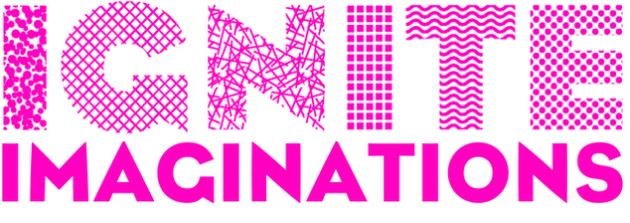 At Stocksbridge Library onWednesday 25th October 2.00-4.00pm.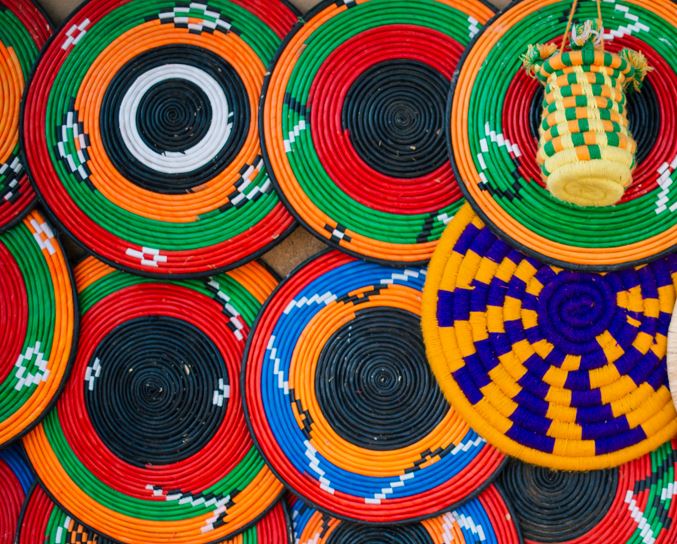 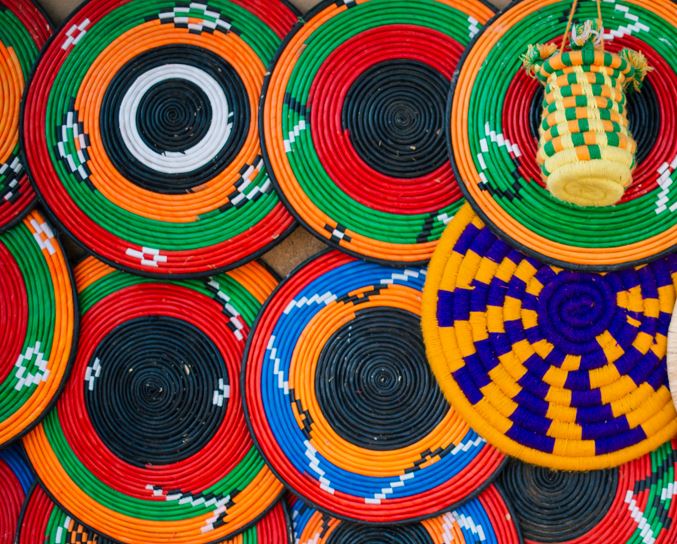 